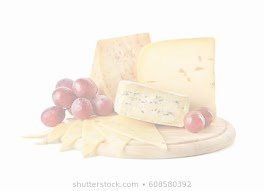 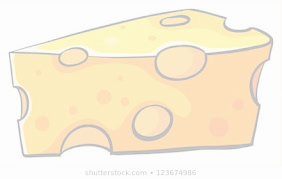 Document 2 _Analyse de la productionde la compagnie choisieDans ce tableau tu dois présenter tous les fromages que ton entreprise produit.Nom du fromageColler l’image Description-caractéristiqueprix (1 kg)Document 2 _Analyse des produits  concurrents compagnie 1Dans la section précédente tu as fait la description des produits offerts par ton entreprise. (Document 3)Tu dois maintenant chercher  un minimum de cinq (5) produits différents qui sont offerts par d’autres producteurs de fromage. Assure-toi  de sélectionner des fromages qui présentent des caractéristiques différents de ceux de ton entreprise.Nom du fromageImage Description-caractéristiqueprix (1 kg)Document 2 _Analyse des produits  concurrents compagnie 2Dans la section précédente tu as fait la description des produits offerts par ton entreprise. (Document 3)Tu dois maintenant chercher  un minimum de cinq (5) produits différents qui sont offerts par d’autres producteurs de fromage. Assure-toi  de sélectionner des fromages qui présentent des caractéristiques différents de ceux de ton entreprise.Nom du fromageImage Description-caractéristiqueprix (1 kg)